Инструкция по установке АСМО-ГТСТребования к компьютеру: Общие системные требования - СУБД: PostgreSQL/Oracle 11g и выше/ Microsoft SQL Server; сервер ПК – Windows Server 2003/2008/2012, Linux: RHEL6, Debian 6 или выше; клиент: WindowsXP/Vista/7/8/8.1/10. операционная система Microsoft Windows с версией не ниже XP SP2.   процессор Intel или AMD с тактовой частотой 1 ГГц и выше;  оперативная память 1 Гбайт и выше;  жесткий диск - для полной установки ПК используется около 100 Мбайт, отдельно база данных 400 Мбайт; требуемое свободное пространство не учитывает увеличение размера информационной базы при работе системы, за наличием достаточного свободного пространства необходимо следить самостоятельно.  дополнительно на сервере требуется установленная 32-разрядная версия JRE (Java Runtime Environment) версии не ниже 1.6 (рекомендуется Java SE 8). Версию JRE можно загрузить по адресу http://www.java.com/ru/download/manual.jsp.  Запуск АСМО-ГТСПри запуске АСМО-ГТС открывается главное окно, в котором ее функции  доступны аналогично проводнику Windows в виде дерева структуры доступа (дерева метаданных) к функциям. Дерево структуры доступа содержит  отдельные или сгруппированные в папки элементы - узлы запуска функций или объекты АСМО-ГТС . Состав объектов дерева структуры доступа и, соответственно, состав доступных функций АСМО-ГТС, определяется настройками, рассмотренными в настоящем документе. Примеры вида дерева структуры доступа в главном окне для пользователей разработанного и настроенного приложения приведены на рисунке:Для загрузки АСМО-ГТС на рабочем месте пользователя следует воспользоваться командой  Пуск \ Программы \ АСМО-ГТС или ярлыком  рабочего стола, создаваемых при установке системы.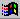 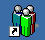 Далее в открывшейся форме надо ввести с учетом регистра имя и пароль пользователя. При установке системы уже существуют учетные записи администраторов для Управления и каждого Филиала. Для администраторов Управления и Филиалов интерфейсы рабочего места организованы в виде дерева, обеспечивающего доступ к функциям. Состав функций определен при разработке системы и реализован в виде узлов – папок и элементов запуска в дереве доступа. Пример организации дерева структуры доступа к функциям на рабочем месте администратора приведен на Рис. 3-1.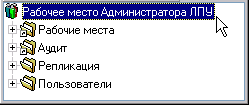 Рис. Администратор Управления имеет доступ к функциям всех служб. Для администраторов Филиалов выбор информации, относящейся к собственному ЛПУ, осуществляется автоматически на основании принадлежности пользователя.  Для администратора Управления, чтобы просмотреть информацию конкретного филиала необходимо сначала выбрать ЛПУ для просмотра, и только потом, используя рабочее место пользователя службы ЛЭС или ЭХЗ, получать доступ к данным. Выбор ЛПУ для администратора Управления осуществляется в форме Выберите наименование филиала  из дерева доступа. Данная форма выводит список подразделений, из которого  выбирается нужное.Администратор филиала имеет доступ к функциям всех рабочих мест АСМО-ГТС в своем Филиале. 